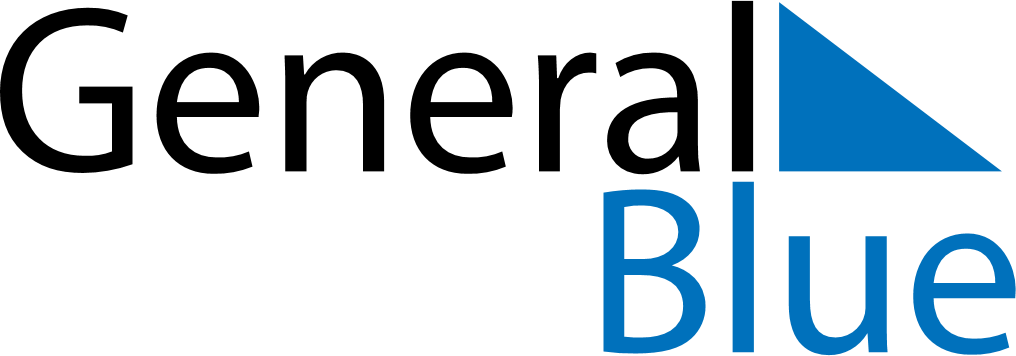 Weekly CalendarJanuary 21, 2024 - January 27, 2024Weekly CalendarJanuary 21, 2024 - January 27, 2024Weekly CalendarJanuary 21, 2024 - January 27, 2024Weekly CalendarJanuary 21, 2024 - January 27, 2024Weekly CalendarJanuary 21, 2024 - January 27, 2024Weekly CalendarJanuary 21, 2024 - January 27, 2024SUNDAYJan 21MONDAYJan 22MONDAYJan 22TUESDAYJan 23WEDNESDAYJan 24THURSDAYJan 25FRIDAYJan 26SATURDAYJan 27